+-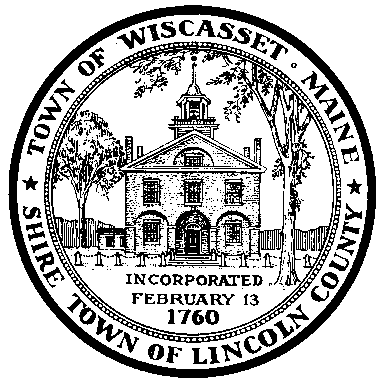 -WISCASSET PLANNING BOARD AGENDAMay 22, 2017 at 7:00 p.m. Wiscasset Town Hall Meeting Room1. Call meeting to order2. Approve May 8, 2017 minutes3. Public Hearing: APPLICANT:	Clarks Point Development, LLC. PROPOSAL:	 Amendment to Clark’s Point Subdivision Plan approved on April 24, 2006 and    recorded in Plan Book 91, Page 63 @ the Lincoln County Registry of Deeds       REQUEST:	Public Hearing on Amendments to Clark’s Point Subdivision Plan approved on April 24, 2006 and recorded in Plan Book 91, Page 63 @ the Lincoln County Registry of Deeds       LOCATION:	 Clark’s Point Subdivision, River Point Road, Tax Map R-5, Lots 122-122-5 4.  APPLICANT:	Clarks Point Development, LLC. PROPOSAL:	 Amendment to Clark’s Point Subdivision Plan approved on April 24, 2006 and    recorded in Plan Book 91, Page 63 @ the Lincoln County Registry of Deeds       REQUEST:	Approval of Amendment to Clark’s Point Subdivision Plan approved on April 24, 2006 and recorded in Plan Book 91, Page 63 @ the Lincoln County Registry of Deeds       LOCATION:	 Clark’s Point Subdivision, River Point Road, Tax Map R-5, Lots 122-122-5    5. Other business    6. Adjourn